Date – 9/29/19                                                                                                                         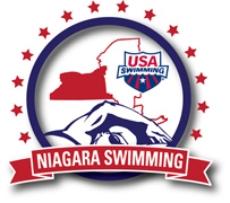 Subject – Fall HOD Operational Risk & Safe Sport Report / 2019.9 (a)From – Leo Gibbons, Jr. / Operational Risk & Safe Sport ChairpersonTo – Niagara Swimming LSC BOD & Delegates YTD Niagara LSC Reports of Occurrence – (22) Struck Against – 6 Slip / Trip / Fall – 10 Lifting / Straining – 2 Other – 4 Went to Hospital – 5 Depending on severity I personally contact Coaches for follow-up infoYTD Safe Sport Violations / Incidents – (5) 4 Club Policy Violations 1 Mandatory Report to USA Safe Sport Club Coordinators – 64 Clubs have an active SSCC helping protect their Athletes 3 of these are Swim Leagues – compliance is not mandatory but advisable Clubs can select their SSCC during 2020 Registration process Notification of any personnel changes are important for recordkeeping Safe Sport Club Presentations – METS recently completed their session on 9/25/19 *OLSC recently completed their session on 9/26/19 *AMTS is scheduled for 10/2/19 Safe Sport Recognized Club Program – Very slow completion rate during the 1 year since the program was started U.S. Aquatic Sports Convention – I attended all Safe Sport Sessions also the Safe Sport Committee MeetingI participated in both HOD Sessions and was a voting delegate for electionsAnnual Club Policy Reviews – These are living documents and need annual updates MAAPP, Code of Conduct and Anti-Bullying are required and renewed annually Specific language or wording should effectively merge all 3 required policies  Copies shall be available upon request Post or distribute to Team website – get signatures as necessary New Training Requirements as of 9/1/2019 – APT has been merged into “1 course” supplied by U.S. Center for Safe SportUSADA Coaches Advantage Tutorial – must be completed by Coaches 12/31/19Concussion Protocol Training – must be completed by Coaches and Officials 12/31/19Safety Chair                                                                                                                                                        9/23/19